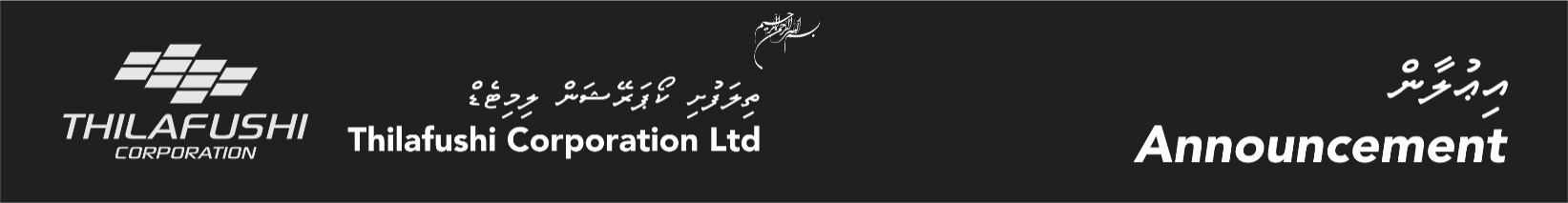 ވަޒީފާގެ ފުރުޞަތު                       ނަންބަރު: TCL-HR/IUL/17/18 28 ނޮވެމްބަރ 2017މަޤާމު:   ސެކިއުރިޓީ، އިންސްޕެކްޝަންސް އެންޑް ސެކިއުރިޓީ  (ޝިފްޓް ޑިޔުޓީ)ބޭނުންވާ ޢަދަދު: 7 (ހަތެއް)މުސާރަ: ތަޖުރިބާ އަދި ކޮލިފިކޭޝަނަށް ބެލުމަށްފަހު ދެފަރާތުން އެއްބަސްވާ މުސާރައެއް ކަނޑައެޅޭނެއެވެ.މުސާރަ: ތަޖުރިބާ އަދި ކޮލިފިކޭޝަނަށް ބެލުމަށްފަހު ދެފަރާތުން އެއްބަސްވާ މުސާރައެއް ކަނޑައެޅޭނެއެވެ.ވަޒީފާއަދާކުރަން ޖެހޭ ތަން:  ތިލަފުށި އޮފީސްވަޒީފާއަދާކުރަން ޖެހޭ ތަން:  ތިލަފުށި އޮފީސްސެކްޝަން: އޮޕަރޭޝަންސް ޑިޕާރޓްމަންޓްސެކްޝަން: އޮޕަރޭޝަންސް ޑިޕާރޓްމަންޓްމަޤާމުގެ ޝަރުޠު:1. ޖީ.ސީ.އީ.އޯ ލެވެލް ފެންވަރު ހުރުން ނުވަތަ ގްރޭޑް 7ގެ ފެންވަރު ހުރުމާއިއެކު މަޤާމުގެ މަސައްކަތުގެ ދާއިރާއެއްގައި 1 އަހަރު ދުވަހުގެ މަސައްކަތުގެ ތަޖުރިބާ ލިބިފައިވުން، ނުވަތަ މަޤާމުގެ މަސައްކަތުގެ ދާއިރާއެއްގައި 3 އަހަރު ދުވަހުގެ މަސައްކަތުގެ ތަޖުރިބާ ލިބިފައިވުން.2. ދިވެހި އަދި އިނގިރޭސި ބަހުން ރީތިކޮށް އަދި ހަރުދަނާކޮށް މުޢާމަލާތްކުރަން އެނގުން.3. މަސައްކަތުގެ މާހައުލުގައި ދަތުރުފަތުރު ކުރުމަށް އުޒުރުވެރިވާ ފަރާތަކަށް ނުވުން.4. ތިލަފުށީގައި މަސައްކަތް ކުރުމަށް އުޒުރުވެރިވާ ފަރާތަކަށް ނުވުން.މަޤާމުގެ ޝަރުޠު:1. ޖީ.ސީ.އީ.އޯ ލެވެލް ފެންވަރު ހުރުން ނުވަތަ ގްރޭޑް 7ގެ ފެންވަރު ހުރުމާއިއެކު މަޤާމުގެ މަސައްކަތުގެ ދާއިރާއެއްގައި 1 އަހަރު ދުވަހުގެ މަސައްކަތުގެ ތަޖުރިބާ ލިބިފައިވުން، ނުވަތަ މަޤާމުގެ މަސައްކަތުގެ ދާއިރާއެއްގައި 3 އަހަރު ދުވަހުގެ މަސައްކަތުގެ ތަޖުރިބާ ލިބިފައިވުން.2. ދިވެހި އަދި އިނގިރޭސި ބަހުން ރީތިކޮށް އަދި ހަރުދަނާކޮށް މުޢާމަލާތްކުރަން އެނގުން.3. މަސައްކަތުގެ މާހައުލުގައި ދަތުރުފަތުރު ކުރުމަށް އުޒުރުވެރިވާ ފަރާތަކަށް ނުވުން.4. ތިލަފުށީގައި މަސައްކަތް ކުރުމަށް އުޒުރުވެރިވާ ފަރާތަކަށް ނުވުން.މަޤާމުގެ މައިގަނޑު މަސްއޫލިއްޔަތު:ތިލަފުށީގައިތިބޭ ފަރާތްތައް ޢަމަލުކުރަމުންގެންދަނީ ތިލަފުށީގެ ޢާންމު ޤަވާއިދާ އެއްގޮތައްތޯ ބަލައި މޮނީޓަރ ކޮށް ހައްލުކުރަންޖެހޭ ކަންތައްތައް ހައްލުކޮށް އިތުރަށް ބަލަންޖެހޭ ކަންތައްތައް ދެނެގަނެ އަންގަންޖެހޭ ފަރާތްތަކަށް އެންގުން.ތިލަފުށީގައި ސިނާއީ މަސައްކަތްތަކަށް ބިން ދޫކުރެވިފައިވާ ފަރާތްތައް ކުންފުނިން ހަމަޖައްސާފައިވާ ގަވައިދުތަކާއި އެއްގޮތަށް އަމަލު ކުރޭތޯ ބެލުން.ކުންފުނިން ތިލަފުށީގައި ގާއިމު ކުރުމަށް ކަނޑައަޅާ ހިދުމަތްތައް ގާއިމުކޮށް ކަނޑައަޅާ ސްޓޭންޑަރޑް އެއްގެ ތެރޭގައި ހިދުމަތްތައް ދެވޭނެ އިންތިޒާމް ހަމަޖެއްސުން.މަޤާމުގެ މައިގަނޑު މަސްއޫލިއްޔަތު:ތިލަފުށީގައިތިބޭ ފަރާތްތައް ޢަމަލުކުރަމުންގެންދަނީ ތިލަފުށީގެ ޢާންމު ޤަވާއިދާ އެއްގޮތައްތޯ ބަލައި މޮނީޓަރ ކޮށް ހައްލުކުރަންޖެހޭ ކަންތައްތައް ހައްލުކޮށް އިތުރަށް ބަލަންޖެހޭ ކަންތައްތައް ދެނެގަނެ އަންގަންޖެހޭ ފަރާތްތަކަށް އެންގުން.ތިލަފުށީގައި ސިނާއީ މަސައްކަތްތަކަށް ބިން ދޫކުރެވިފައިވާ ފަރާތްތައް ކުންފުނިން ހަމަޖައްސާފައިވާ ގަވައިދުތަކާއި އެއްގޮތަށް އަމަލު ކުރޭތޯ ބެލުން.ކުންފުނިން ތިލަފުށީގައި ގާއިމު ކުރުމަށް ކަނޑައަޅާ ހިދުމަތްތައް ގާއިމުކޮށް ކަނޑައަޅާ ސްޓޭންޑަރޑް އެއްގެ ތެރޭގައި ހިދުމަތްތައް ދެވޭނެ އިންތިޒާމް ހަމަޖެއްސުން.އުޖޫރައާއި އިނާޔަތްތައް:އިތުރުގަޑީގެ ފައިސާ:އިތުރު ގަޑީގައި މަސައްކަތް ކުރާނަމަ ކޯޕަރޭޝަންގެ ޕޮލިސީއާ އެއްގޮތްވާ ގޮތުގެ މަތިން އިތުރުގަޑީގެ ފައިސާ ލިބޭނެއެވެ.އެޓެންޑަންސް އެލަވަންސް އާއި ފުޑް އެލަވަންސް ކޯޕަރޭޝަންގެ ޕޮލިސީއާ އެއްގޮތްވާ ގޮތުގެ މަތިން ލިބޭނެއެވެ.އުޖޫރައާއި އިނާޔަތްތައް:އިތުރުގަޑީގެ ފައިސާ:އިތުރު ގަޑީގައި މަސައްކަތް ކުރާނަމަ ކޯޕަރޭޝަންގެ ޕޮލިސީއާ އެއްގޮތްވާ ގޮތުގެ މަތިން އިތުރުގަޑީގެ ފައިސާ ލިބޭނެއެވެ.އެޓެންޑަންސް އެލަވަންސް އާއި ފުޑް އެލަވަންސް ކޯޕަރޭޝަންގެ ޕޮލިސީއާ އެއްގޮތްވާ ގޮތުގެ މަތިން ލިބޭނެއެވެ.އެޕްލިކޭޝަން ފޮނުވަންވީ އެންމެ ފަހު ތާރީޚް:5 ޑިސެމްބަރ 2017 ވާ އަންގާރަ ދުވަހުގެ މެންދުރުފަހު 14:00 ގެ ކުރިން ފުރިހަމަ ކޮށްފައިވާ އެޕްލިކޭޝަން ފޯމާއި ބޭނުންވާ އެހެނިހެން ލިޔުންތަކާއިއެކު ތިލަފުށި ކޯޕަރޭޝަން ލިމިޓެޑް، 4 ވަނަ ފަންގިފިލާ، ފެން ބިލްޑިންގ، އަމީނީ މަގު، މާލެ، ދިވެހިރާއްޖެ އަށް ހުށައެޅުއްވުން އެދެމެވެ.
އީމެއިލް އިން ހުށަހަޅުއްވާ އެޕްލިކޭޝަން ފޯމު ބަލައި ނުގަނެވޭނެ ވާހަކަ ދަންނަވަމެވެ.އެޕްލިކޭޝަން ފޮނުވަންވީ އެންމެ ފަހު ތާރީޚް:5 ޑިސެމްބަރ 2017 ވާ އަންގާރަ ދުވަހުގެ މެންދުރުފަހު 14:00 ގެ ކުރިން ފުރިހަމަ ކޮށްފައިވާ އެޕްލިކޭޝަން ފޯމާއި ބޭނުންވާ އެހެނިހެން ލިޔުންތަކާއިއެކު ތިލަފުށި ކޯޕަރޭޝަން ލިމިޓެޑް، 4 ވަނަ ފަންގިފިލާ، ފެން ބިލްޑިންގ، އަމީނީ މަގު، މާލެ، ދިވެހިރާއްޖެ އަށް ހުށައެޅުއްވުން އެދެމެވެ.
އީމެއިލް އިން ހުށަހަޅުއްވާ އެޕްލިކޭޝަން ފޯމު ބަލައި ނުގަނެވޭނެ ވާހަކަ ދަންނަވަމެވެ.ހުށަހަޅަންޖެހޭ ލިޔުންތައް:1. ފުރިހަމަ ކޮށްފައިވާ އެޕްލިކޭޝަން ފޯމު. ( އެޕްލިކޭޝަން ފޯމު ޓީ.ސީ.އެލްގެ މައި އޮފީހުން ލިބެން ހުންނާނެ ) 2. ވަޒީފާއަށް އެދޭ ފަރާތަށް ލިބިފައިވާ ތަޢުލީމާއި ތަމްރީން ދެނެގަތުމަށް ބޭނުންވާ ލިޔުންތައް. 3. މަސައްކަތުގެ ތަޖުރިބާ ދެނެގަތުމަށްޓަކައި، މަސައްކަތްކޮށްފައިވާ އިދާރާތަކުން ދޫކޮށްފައިވާ ލިޔުންތައް. 4.  ވަޒީފާއަށް އެދޭ ފަރާތުގެ ދިވެހި ރައްޔިތެއްކަން އަންގައިދޭ ކާޑުގެ ކޮޕީ. 5.  ވަޒީފާއަށް އެދޭ ފަރާތުގެ ވަނަވަރު. (ސީވީ)6. ޕާސްޕޯޓް ސައިޒުގެ 1 ފޮޓޯ.ހުށަހަޅަންޖެހޭ ލިޔުންތައް:1. ފުރިހަމަ ކޮށްފައިވާ އެޕްލިކޭޝަން ފޯމު. ( އެޕްލިކޭޝަން ފޯމު ޓީ.ސީ.އެލްގެ މައި އޮފީހުން ލިބެން ހުންނާނެ ) 2. ވަޒީފާއަށް އެދޭ ފަރާތަށް ލިބިފައިވާ ތަޢުލީމާއި ތަމްރީން ދެނެގަތުމަށް ބޭނުންވާ ލިޔުންތައް. 3. މަސައްކަތުގެ ތަޖުރިބާ ދެނެގަތުމަށްޓަކައި، މަސައްކަތްކޮށްފައިވާ އިދާރާތަކުން ދޫކޮށްފައިވާ ލިޔުންތައް. 4.  ވަޒީފާއަށް އެދޭ ފަރާތުގެ ދިވެހި ރައްޔިތެއްކަން އަންގައިދޭ ކާޑުގެ ކޮޕީ. 5.  ވަޒީފާއަށް އެދޭ ފަރާތުގެ ވަނަވަރު. (ސީވީ)6. ޕާސްޕޯޓް ސައިޒުގެ 1 ފޮޓޯ.އިންޓަރވިއު ކުރުން:މި މަޤާމުތަކަށް އެދި ހުށަހަޅާ ފަރާތްތަކުގެ ތެރެއިން އިންޓަރވިއު ކުރެވޭނީ މަޤާމުގެ އަސާސީ ޝަރުޠު ފުރިހަމަވާ ފަރާތްތަކާއެވެ.އިންޓަރވިއު ކުރުން:މި މަޤާމުތަކަށް އެދި ހުށަހަޅާ ފަރާތްތަކުގެ ތެރެއިން އިންޓަރވިއު ކުރެވޭނީ މަޤާމުގެ އަސާސީ ޝަރުޠު ފުރިހަމަވާ ފަރާތްތަކާއެވެ.އިތުރު މަޢުލޫމާތު:    މި އިޢުލާނާއި ގުޅިގެން މަޢުލޫމާތު ސާފު ކުރެއްވުމަށް ގުޅުއްވާނީ 3307513 ނަންބަރު ފޯނާއެވެ. ފެކްސް ނަންބަރަކީ 3307514 އެވެ.އިތުރު މަޢުލޫމާތު:    މި އިޢުލާނާއި ގުޅިގެން މަޢުލޫމާތު ސާފު ކުރެއްވުމަށް ގުޅުއްވާނީ 3307513 ނަންބަރު ފޯނާއެވެ. ފެކްސް ނަންބަރަކީ 3307514 އެވެ.